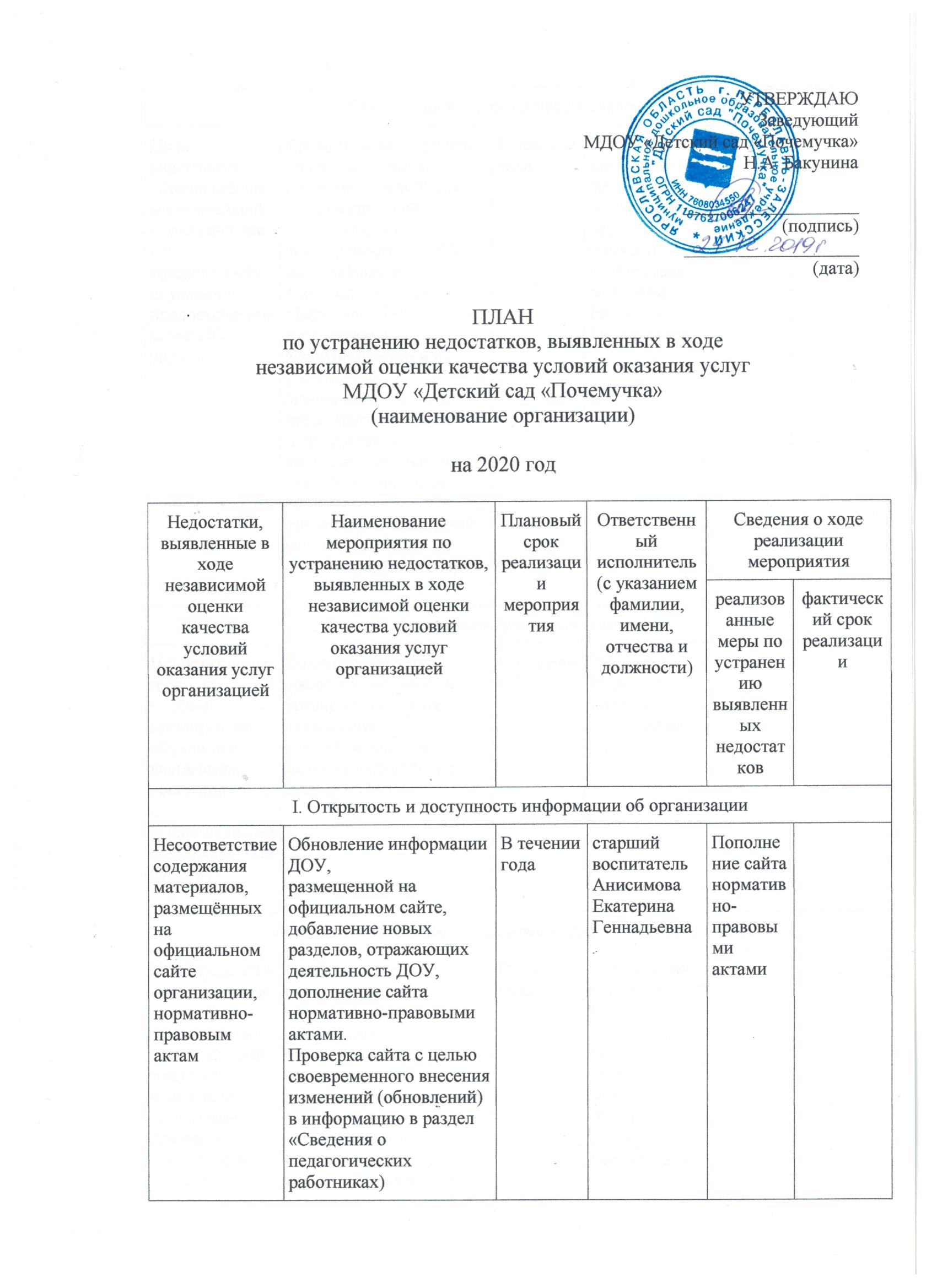 II. Комфортность условий предоставления услугII. Комфортность условий предоставления услугII. Комфортность условий предоставления услугII. Комфортность условий предоставления услугII. Комфортность условий предоставления услугII. Комфортность условий предоставления услугДоля участников образовательных отношений, удовлетворённых комфортностью условий предоставления услуг 100 балловПроводить мероприятия по обеспечению и созданию условий для психологической безопасности и комфортности в ДОУ,на установление взаимоотношений педагогических работников с воспитанниками и их родителями(законными представителями)(корпоративное обучение, круглые столы, дискуссии, тренинги т.п.);организация посещенийметодических объединений, семинаровВ течении годаЗаведующий Бакунина Наталья Александровна,старший воспитатель Анисимова Екатерина ГеннадьевнаIII. Доступность услуг для инвалидовIII. Доступность услуг для инвалидовIII. Доступность услуг для инвалидовIII. Доступность услуг для инвалидовIII. Доступность услуг для инвалидовIII. Доступность услуг для инвалидовНедостаточное наличие условий организации обучения и воспитания воспитанников с ограниченными возможностями здоровьяСоздание доступной среды для людей с ОВЗ; организация курсов повышения квалификации для педагогов по работе с детьми с ОВЗВ течении годаЗаведующий Бакунина Наталья АлександровнаIV. Доброжелательность, вежливость работников организации IV. Доброжелательность, вежливость работников организации IV. Доброжелательность, вежливость работников организации IV. Доброжелательность, вежливость работников организации IV. Доброжелательность, вежливость работников организации IV. Доброжелательность, вежливость работников организации По результатам анкетирования участников образовательных отношений имеются отдельные единичные случаи не в полной мере удовлетворенных доброжелательностью и вежливостью работников ДОУПовышение квалификации педагогических работников; систематическое проведение корпоративных мероприятий, консультации по теме: «Правила этикета и психология общения», «Соблюдение Кодекса профессиональной этики и служебного поведения работников».В течении годаЗаведующий Бакунина Наталья Александровна,старший воспитатель Анисимова Екатерина ГеннадьевнаV. Удовлетворенность условиями оказания услугV. Удовлетворенность условиями оказания услугV. Удовлетворенность условиями оказания услугV. Удовлетворенность условиями оказания услугV. Удовлетворенность условиями оказания услугV. Удовлетворенность условиями оказания услугПо результатам анкетирования участников образовательных отношений имеются отдельные единичные случаи не в полной мере удовлетворенных условиями оказания услуг в ДОУ Популяризация и освещение деятельности образовательной организации на информационных стендах и официальном сайте сети Интернет.Проведение дня открытых дверей; реализация совместных проектов с родителями (законными представителями)До июня 2020 гЗаведующий Бакунина Наталья Александровна,старший воспитатель Анисимова Екатерина Геннадьевна